Печатное издание«ВЕСТНИК»01 октября 2021 г.№ 14 (209)Утвержден 15 декабря 2012 годарешением Думы МО «Майск» № 112с. Майск2021 г.Содержание1. Постановление № 81 от 06.09.2021 Внесении изменении в постановление №102 от 03 сентября 2013 года в редакции постановления № 192 от 19.12.2017 года «О комиссии по проведению аукционов, конкурсов по продаже муниципального имущества, по продаже права на заключение договоров аренды муниципального имущества, утверждении порядка разработки и утвержденияусловий аукциона, конкурса по продаже муниципального имущества муниципального образования «Майск» Осинского района Иркутской области»…………………………….3-4 стр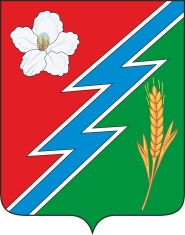 06.09.2021г. № 81РОССИЙСКАЯ ФЕДЕРАЦИЯИРКУТСКАЯ ОБЛАСТЬОСИНСКИЙ МУНИЦИПАЛЬНЫЙ РАЙОНМАЙСКОЕ СЕЛЬСКОЕ ПОСЕЛЕНИЕАДМИНИСТРАЦИЯПОСТАНОВЛЕНИЕО ВНЕСЕНИИ ИЗМЕНЕНИИ В ПОСТАНОВЛЕНИЕ №102 ОТ 03 СЕНТЯБРЯ 2013 ГОДА В РЕДАКЦИИ ПОСТАНОВЛЕНИЯ № 192 ОТ 19.12.2017 ГОДА «О КОМИССИИ ПО ПРОВЕДЕНИЮ АУКЦИОНОВ, КОНКУРСОВ ПО ПРОДАЖЕ МУНИЦИПАЛЬНОГО ИМУЩЕСТВА, ПО ПРОДАЖЕ ПРАВА НА ЗАКЛЮЧЕНИЕ ДОГОВОРОВ АРЕНДЫ МУНИЦИПАЛЬНОГО ИМУЩЕСТВА, УТВЕРЖДЕНИИПОРЯДКА РАЗРАБОТКИ И УТВЕРЖДЕНИЯУСЛОВИЙ АУКЦИОНА, КОНКУРСА ПО ПРОДАЖЕМУНИЦИПАЛЬНОГО ИМУЩЕСТВА МУНИЦИПАЛЬНОГООБРАЗОВАНИЯ «МАЙСК» ОСИНСКОГО РАЙОНА ИРКУТСКОЙ ОБЛАСТИ»В соответствии с Федеральным законом от 21.12.2001г. № 178-ФЗ «О приватизации государственного и муниципального имущества», Постановлением Правительства Российской Федерации от 12.08.2002г. № 585 «Об утверждении Положения о проведении конкурса по продаже государственного или муниципального имущества», руководствуясь п.3 ст.6 и ст. 32 Устава муниципального образования «Майск»:ПОСТАНОВЛЯЮ: 1. Внести изменения и утвердить новый состав комиссии по проведению аукционов, конкурсов по продаже муниципального имущества по продаже права на заключение договоров аренды муниципального имущества согласно приложению № 1.2. Настоящее постановление опубликовать в Печатном издании «Вестник» и разместить на официальном сайте администрации МО «Майск» www.maisk- adm.ru3. Контроль за выполнением настоящего постановления оставляю за собой.Глава муниципального образования «Майск»А.И.СеребренниковПриложение N 1к постановлению администрации МО «Майск»от 06 сентября 2021 г. № 81СОСТАВкомиссии по проведению аукционов, конкурсов по продаже муниципального имущества, по продаже права на заключение договоров аренды муниципального имуществаСеребренников А.И. – глава муниципального образования «Майск», председатель комиссии, аукционист;Егорова А.А. – начальник общего отдела администрации МО «Майск», заместитель председателя комиссии; Брянцева Н.И. – начальник финансового отдела администрации МО «Майск» секретарь комиссииЧлены комиссии:Юхнович А.М. – специалист 1 категории (временно исполняющая обязанности ведущего специалиста по вопросам ЖКХ администрации МО «Майск»Ногина Е.В. – ведущий специалист по земельным вопросам администрации МО «Майск» Ербанов Р.А. – Заместитель начальника управления по правовым вопросам и муниципальному заказу администрации Осинского муниципального района (по согласованию)Мушкиров А.Н. – Начальник отдела по управлению муниципальным имуществом и земельным отношениям администрации Осинского муниципального района (по согласованию)